Познавательная викторинав рамках Месячника пожарной безопасности	С самого раннего возраста каждый  должен знать, что пожар — это одно из самых опаснейших явлений, которое бывает в жизни. Он коварен и беспощаден. Однако для тех, кто знает, как правильно вести себя в таких условиях, шансы на спасение увеличиваются во много раз. 	Для  формирования  безопасной  модели  поведения  в  чрезвычайной  ситуации  при  пожаре  в  объединении «Юный предприниматель» в рамках Месячника пожарной безопасности 19.09.19 (20 чел.) прошла познавательная викторина. Мероприятие провела М.С. Шулёва - педагог – организатор МБУ ДО ТДДТ, координатор работы по профилактике пожарной безопасности в Тагилстроевском районе. Обучающиеся с интересом отвечали на предложенные вопросы, называли номера телефонов пожарной охраны, рассказали, какую именно информацию нужно передать диспетчеру, как действовать в случае пожара. Из вопросов викторины они узнали также и много нового для себя, что пригодится им в жизни. По итогам викторины, стало понятно, что дети — настоящие знатоки пожарной безопасности и это радует!  Спасибо М.С. Шулёвой за проведённое мероприятие. Надеемся на дальнейшее сотрудничество.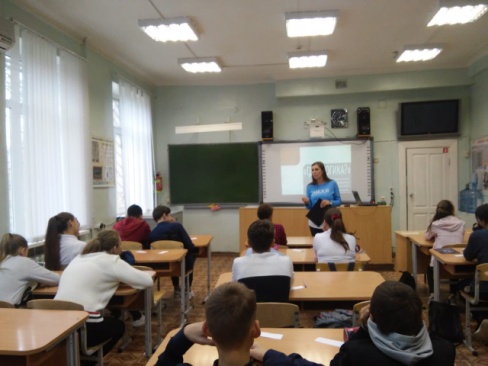 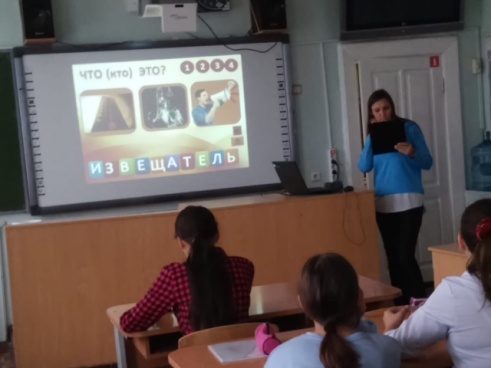 